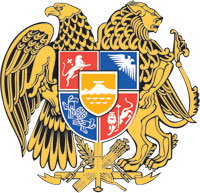 ՀԱՅԱՍՏԱՆԻ  ՀԱՆՐԱՊԵՏՈՒԹՅԱՆ  ԿԱՌԱՎԱՐՈՒԹՅՈՒՆՈ  Ր  Ո  Շ  Ո Ւ  Մ9 մարտի 2023 թվականի N          -ՆՀԱՅԱՍՏԱՆԻ ՀԱՆՐԱՊԵՏՈՒԹՅԱՆ ԿԱՌԱՎԱՐՈՒԹՅԱՆ 2015 ԹՎԱԿԱՆԻ ԴԵԿՏԵՄԲԵՐԻ 29-Ի N 1566-Ն ՈՐՈՇՄԱՆ ՄԵՋ ՓՈՓՈԽՈՒԹՅՈՒՆՆԵՐ ԵՎ ԼՐԱՑՈՒՄՆԵՐ ԿԱՏԱՐԵԼՈՒ ՄԱՍԻՆ-----------------------------------------------------------------------------------------------------------Հիմք ընդունելով «Նորմատիվ իրավական ակտերի մասին» Հայաստանի Հանրապետության օրենքի 33-րդ հոդվածը՝ Հայաստանի Հանրապետության կառավարությունը   ո ր ո շ ու մ   է.Հայաստանի Հանրապետության կառավարության 2015 թվականի դեկտեմբերի 29-ի «Մինչև երկու տարեկան երեխայի խնամքի նպաստ նշանակելու և վճարելու կարգը հաստատելու և Հայաստանի Հանրապետության կառավարության 2014 թվականի հունվարի 30-ի N 145-Ն որոշման մեջ փոփոխություն կատարելու մասին» N 1566-Ն որոշման (այսուհետ՝ որոշում) 2-րդ կետի 4-րդ ենթակետը և N 4 հավելվածը ճանաչել ուժը կորցրած:Որոշման N 1 հավելվածում՝1-ին կետը շարադրել հետևյալ խմբագրությամբ․«1. Սույն կարգով կարգավորվում են «Պետական նպաստների մասին» օրենքի (այսուհետ՝ օրենք)՝1) 7-րդ գլխով սահմանված կարգով մինչև երկու տարեկան երեխայի խնամքի նպաստը (այսուհետ՝ խնամքի նպաստ) նշանակելու և վճարելու հետ կապված հարաբերությունները և2) 7.1-ին գլխով սահմանված կարգով խնամքի նպաստը նշանակելու և վճարելու հետ կապված հարաբերությունները:».2-րդ կետի 2-րդ և 2.1-ին ենթակետերը շարադրել հետևյալ խմբագրությամբ և լրացնել նոր՝ 2.2-րդ ենթակետով՝«2) ծնող՝ մինչև 2023 թվականի հունվարի 1-ը ծնված երեխաների դեպքում՝ օրենքի 27-րդ հոդվածի 1-ին մասով, իսկ 2023 թվականի հունվարի 1-ից հետո ծնված երեխաների դեպքում՝ օրենքի 28.3-րդ հոդվածի 1-ին մասում նշված անձ.2.1) խնամքի արձակուրդում գտնվող ծնող՝ Հայաստանի Հանրապետության աշխատանքային օրենսգրքով սահմանված կարգով մինչև երեք տարեկան երեխայի խնամքի արձակուրդում (այսուհետ՝ խնամքի արձակուրդ) գտնվող ծնող, ում օրենքով սահմանված կարգով նշանակվում և վճարվում է խնամքի նպաստը.2.2) գյուղական բնակավայրում բնակվող ծնող կամ գյուղաբնակ ծնող՝ Հայաստանի Հանրապետության բնակչության պետական ռեգիստրում «Հայաստանի Հանրապետության վարչատարածքային բաժանման մասին» օրենքով սահմանված՝ գյուղական բնակավայրի հասցեով հաշվառված և փաստացի բնակվող ծնող, ում օրենքով սահմանված կարգով նշանակվում և վճարվում է խնամքի նպաստը.».2-րդ կետի 4-րդ ենթակետում «4) տարածքային բաժին» բառերը փոխարինել «3) տարածքային բաժին» բառերով, իսկ «որն ունի խնամքի արձակուրդում գտնվող ծնող և (կամ) գյուղական բնակավայրում բնակվող ծնող» բառերը փոխարինել «ում խնամքի կապակցությամբ ծնողը ձեռք է բերում խնամքի նպաստի իրավունք» բառերով.2-րդ կետի 9-րդ և 10-րդ ենթակետերը ճանաչել ուժը կորցրած.3-րդ կետից հանել «խնամքի արձակուրդում գտնվող» բառերը և «վճարվում է, եթե» բառերից հետո լրացնել «խնամքի նպաստի համար դիմելու օրվա դրությամբ» բառերով.7-րդ կետը «գտնվող ծնողին» բառերից հետո լրացնել «մինչև 2023 թվականի հունվարի 1-ը ծնված երեխայի խնամքի կապակցությամբ» բառերով.7.1-ին կետը «բնակվող ծնողին» բառերից հետո լրացնել «մինչև 2023 թվականի հունվարի 1-ը ծնված երեխայի խնամքի կապակցությամբ» բառերով, 1-ին ենթակետից հանել «երեխայի ծննդյան կամ» բառերը, 2-րդ ենթակետում «սույն կարգի 6-րդ կետում նշված որոշումն ընդունելու» բառերը փոխարինել «խնամքի նպաստի համար դիմելու» բառերով, 3-րդ ենթակետից հանել «կամ խնամքի նպաստի համար դիմելու» բառերը, 7-րդ ենթակետում «:» կետադրական նշանը փոխարինել «.» կետադրական նշանով և ենթակետից հետո լրացնել հետևյալ բովանդակությամբ 8-րդ ենթակետով՝«8) դիմումը ներկայացվել է 2023 թվականի դեկտեմբերի 31-ից հետո։».7.1-ին կետից հետո լրացնել հետևյալ բովանդակությամբ 7.2-րդ կետով՝«7.2.  Տարածքային բաժինը մերժում է 2023 թվականի հունվարի 1-ին և դրանից հետո ծնված երեխայի ծնողին խնամքի նպաստ նշանակելը, եթե դիմումը ներկայացվել է երեխայի երկու տարին լրանալու օրվանից հետո կամ դիմելու օրվա դրությամբ՝1)	ծնողը կամ երեխան հաշվառված չեն Հայաստանի Հանրապետության բնակության վայրի հասցեով.2)	ծնողն օտարերկրյա քաղաքացի է և երեխայի ծննդյան օրվա դրությամբ առնվազն երեք տարի անընդմեջ հաշվառված չէ Հայաստանի Հանրապետությունում բնակության վայրի հասցեով.3)	երեխան գտնվում է բնակչության սոցիալական պաշտպանության կազմակերպությունում (մանկատանը) կամ ունի առանց ծնողական խնամքի մնացած երեխայի կարգավիճակ.4)	երեխան, համաձայն Հայաստանի Հանրապետության կառավարության 2006 թվականի հունիսի 22-ի N 884-Ն որոշմամբ սահմանված՝ Հայաստանի Հանրապետության սահմանային էլեկտրոնային կառավարման տեղեկատվական համակարգում առկա տեղեկատվության, դիմելու օրվա դրությամբ չի գտնվել Հայաստանի Հանրապետությունում.5)	չեն ներկայացվել անհրաժեշտ փաստաթղթերը (տվյալները).6) նույն երեխայի խնամքի կապակցությամբ արդեն նշանակվել է խնամքի նպաստ երեխայի մյուս ծնողին։».14-րդ կետը շարադրել հետևյալ խմբագրությամբ՝«14. Խնամքի նպաստը նշանակվում է ծնողի կամ այլ անձի՝ տարածքային բաժին ներկայացրած դիմումի կամ սույն կարգի 40-րդ կետի համաձայն առցանց ներկայացված տեղեկատվության հիման վրա:».15-րդ կետի առաջին նախադասությունում «երեխայի (երեխաների) ծննդյան» բառերը փոխարինել «երեխայի խնամքի» բառերով, «ներկայացվում դիմում» բառերից հետո լրացնել «կամ սույն կարգի 40-րդ կետի համաձայն՝ առցանց տեղեկատվություն» բառերով, 3-րդ նախադասությունը հանել. 15-րդ կետից հետո լրացնել հետևյալ բովանդակությամբ 15.1-ին կետով՝«15.1. Ծնողի՝ խնամքի արձակուրդում գտնվելու հանգամանքը ճշտելու համար հիմք են ընդունվում ծնողի՝ խնամքի արձակուրդում գտնվելու վերաբերյալ «Եկամտային հարկի, շահութահարկի և սոցիալական վճարի անձնավորված հաշվառման մասին» օրենքով սահմանված տեղեկատվական բազայից ստացված տվյալները կամ սույն կարգի 4-րդ կետով սահմանված կարգով ներկայացված տեղեկանքը։».18-րդ կետը շարադրել հետևյալ խմբագրությամբ՝«18. Եթե խնամքի նպաստը նշանակվել և վճարվում է երկու և ավելի երեխաների համար, ապա սույն կարգի 16-րդ կետի հիման վրա դադարեցվում է այն երեխայի  խնամքի կապակցությամբ  նշանակված խնամքի նպաստ ստանալու իրավունքը, որին վերաբերում է ստացված տեղեկատվությունը կամ դիմումը։».14.1-ին, 19-րդ, 22-րդ, 24.1-ին, 26.4-րդ, 26.5-րդ, 30-րդ, 31-րդ կետերը ճանաչել ուժը կորցրած.20-րդ կետը շարադրել հետևյալ խմբագրությամբ՝«20. Օրենքով սահմանված դեպքերում երեխայի՝ Հայաստանի Հանրապետությունից  բացակայելու հանգամանքը ճշտվում է Հայաստանի Հանրապետության կառավարության 2006 թվականի հունիսի 22-ի N 884-Ն որոշմամբ սահմանված՝ Հայաստանի Հանրապետության սահմանային էլեկտրոնային կառավարման տեղեկատվական համակարգում առկա՝ երեխայի կողմից Հայաստանի Հանրապետության սահմանը հատելու մասին տեղեկատվության հիման վրա:».21-րդ կետի 1-ին նախադասությունում «խնամքի արձակուրդում գտնվող» բառերը փոխարինել «խնամքի նպաստ նշանակվել է օրենքի 27-րդ հոդվածի 1-ին մասի հիման վրա և» բառերով.22.1-ին կետի 1-ին նախադասությունում «Խնամքի արձակուրդում գտնվող» բառերը փոխարինել «Եթե խնամքի նպաստ նշանակվել է օրենքի 27-րդ հոդվածի 1-ին մասի հիման վրա և» բառերով, իսկ վերջին նախադասությունում «գրանցման մասին հայտը» բառերը փոխարինել «գրանցման հայտը» բառերով.23-րդ կետից հետո լրացնել հետևյալ բովանդակությամբ նոր՝ 23.1-23.3-րդ կետերով՝«23.1. Սույն որոշման 1.1-ին կետի 2-րդ ենթակետի «ա» պարբերությամբ սահմանված նպաստի չափը փոխվում է նաև դիմումի հիման վրա,  եթե՝1) դիմումին կից ներկայացվել է սույն կարգի 4-րդ կետում նշված տեղեկանքը կամ2) դիմումով տեղեկացվել է, որ գործատուն Հայաստանի Հանրապետության կառավարության 2012 թվականի դեկտեմբերի 20-ի N 1676-Ն որոշմամբ սահմանված կարգով ներկայացված գրանցման հայտի հիման վրա ճշտել է խնամքի արձակուրդն ավարտվելու (այդ թվում՝ խնամքի արձակուրդը մինչև ժամկետը լրանալը ընդհատվելու) մասին տեղեկատվությունը (կամ չեղարկել է գրանցման հայտը)։23.2. Սույն կարգի 23.1-ին կետում նշված դեպքում նպաստի պակաս վճարված գումարները (վճարման ենթակա և վճարված գումարների տարբերությունը) վճարվում են դիմումը ներկայացվելու ամսվան նախորդող ժամանակահատվածի այն ամիսների համար, որոնց ընթացքում ծնողն ունեցել է խնամքի նպաստ ստանալու իրավունք: Սույն կետում նշված կարգով հաշվարկված պակաս վճարված նպաստի գումարները վճարվում են դիմելու ամսվան հաջորդող ամսվա վճարման ցուցակով։ 23.3. Սույն կարգի 23.1-ին կետում նշված դեպքում նպաստի ավել վճարված գումարները (վճարման ենթակա և վճարված գումարների տարբերությունը) հետ են գանձվում օրենքի 37-րդ հոդվածով սահմանված կարգով։». 24-րդ կետը շարադրել հետևյալ բովանդակությամբ՝«24. Խնամքի նպաստը վճարվում է ծնողի դիմումի հիման վրա՝ անկանխիկ եղանակով: Եթե ծնողն առաջին կամ երկրորդ խմբի հաշմանդամ է, ապա խնամքի նպաստը վճարվում է անկանխիկ կամ կանխիկ եղանակով` ծնողի դիմումի հիման վրա: Խնամքի նպաստի վճարման եղանակը կամ բանկն ընտրելու (փոխելու) համար ծնողը դիմում է տարածքային բաժին: Անկանխիկ եղանակով վճարելու համար դիմումում նշվում է բանկի անվանումը, որտեղից ծնողը ցանկանում է ստանալ խնամքի նպաստը:». 25-րդ կետից հանել «կամ ազգային օպերատորի մոտ բացված հաշվարկային հաշվին» բառերը. 26.1-ին կետում «նույն հոդվածով» բառերը փոխարինել «այդ մասով» բառերով, «վճարող կազմակերպության» բառերը փոխարինել «բանկի» բառով.26.2-րդ կետում «կազմակերպությունը (բանկը կամ ազգային օպերատորը)» բառերը փոխարինել «բանկը» բառով, «ըստ վճարող կազմակերպությունների» բառերը փոխարինել «բանկերի» բառով. 26.3-րդ կետում «վճարող կազմակերպությունները» բառերը փոխարինել «բանկերը» բառով, «վճարող կազմակերպություն» բառերը փոխարինել «բանկ» բառով, «վճարող կազմակերպության» բառերը փոխարինել «բանկի» բառով.34-րդ կետից հետո լրացնել հետևյալ բովանդակությամբ 34.1-ին կետով՝«34.1. Ծնողի մահվան դեպքում երեխայի մյուս ծնողին նշանակվում է խնամքի նպաստ, եթե դիմումը ներկայացնելու ամսվա 1-ի դրությամբ այդ ծնողն ունի խնամքի նպաստի իրավունք:». 35-րդ կետից հանել «կամ ազգային օպերատորի» բառերը. 36-րդ և 37-րդ կետերից հանել «կամ ծնողի հաշվարկային հաշվին» բառերը, իսկ 37-րդ կետից հանել նաև «կամ լիազորված անձի հաշվարկային հաշվին» բառերը.40-րդ կետը վերջում լրացնել հետևյալ բովանդակությամբ նոր նախադասությամբ՝«Առցանց ներկայացված տեղեկատվության հիման վրա փոխվում է նաև  բանկը։». 41-րդ կետում «www.ssa.am» բառերը փոխարինել «www. socservice.am» բառերով. 42-րդ կետից հետո լրացնել հետևյալ բովանդակությամբ 42.1-ին կետով՝«42.1. Դիմումով, այդ թվում՝ առցանց դիմումով, մուտքագրված տվյալների հիման վրա  բանկը փոխվում է ինքնաշխատ եղանակով։»:Որոշման N 3 հավելվածի 1-ին կետի 1-ին ենթակետում «27-րդ հոդվածով» բառերը փոխարինել «7-րդ և 7.1-ին գլուխներով» բառերով, իսկ 2-րդ ենթակետում «հոդվածում» բառը փոխարինել «կամ 28.3-րդ հոդվածներում» բառերով։Սույն որոշումն ուժի մեջ է մտնում պաշտոնական հրապարակմանը հաջորդող օրվանից և տարածվում է 2023 թվականի հունվարի 1-ից հետո ծագած հարաբերությունների վրա:Հայաստանի Հանրապետության աշխատանքի և սոցիալական հարցերի նախարարին՝ մինչև 2023 թվականի մարտի 20-ն ապահովել 2023 թվականի հունվարի 1-ին և դրանից հետո ծնված երեխայի խնամքի կապակցությամբ խնամքի նպաստի նշանակումը և վճարումը կատարելու համար անհրաժեշտ ծրագրային ապահովման մշակումն ու ներդրումը։Սույն որոշման 2-րդ կետի 1-ին ենթակետը 2025 թվականի հունվարի 1-ից ուժը կորցրած ճանաչել։ՀԱՅԱՍՏԱՆԻ ՀԱՆՐԱՊԵՏՈՒԹՅԱՆ                           ՎԱՐՉԱՊԵՏ			                                Ն. ՓԱՇԻՆՅԱՆ   Երևան